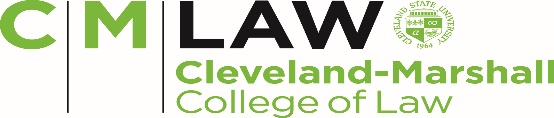 PART-TIME STUDENT INCREASED COURSE LOAD (ICL) REQUEST FORM		Revised 3/2/21Section 1. General Information:   As indicated in the Cleveland-Marshall Student Handbook A.R. 4.4(d), the maximum course load for part-time   students is 12 hours per semester and the minimum course load is eight hours per semester.  Part-time students wishing to enroll for more than 12 credits for any given semester, must complete/submit an  Increased Course Load Request Form to the Office of Student and Career Services, and be granted approval by  the Associate Dean, BEFORE registering for classes.   Part-time student registering two consecutive terms for more than 12 credits, will automatically have their  Academic Load status switched from part-time to full-time by Law Records Office staff.  *NOTE: THIS  SWITCH MAY LIKELY AFFECT YOUR CLASS RANK. Remember that changes to your course load and         schedule have financial impact. You should discuss with All-in-One (allinone@csuohio.edu) the  financial impact to you of an increased course load before submitting this form.Section 2 (to be completed by the student):Name (LAST, First):	               ___________________________  ID#:  _    ____________            E-mail :	________________________________ Semester for which you request permission for ICL: ____Fall ____Spring  ____Summer           Year  ________Reason for ICL (Please mark the appropriate box):Enrolling in one additional course that increases my part-time course load above the allowable 12 credits per semester.Last semester of a student’s academic program (final program requirements).I have read and understand the above requirements for the Increased Course Load, and I confirm that the information I have provided is true and correct.STUDENT SIGNATURE: 	                                              Date :  	                Section 3 (to be completed  by Associate Dean):I confirm the reason above and recommend ICL for the term request.I don’t recommend ICL for the term request.Comments:ASSOCIATE DEAN SIGNATURE:                                                                                                   Date:                                                       	